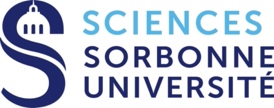 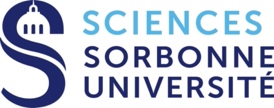 Fiche de candidature au Master 2 de Mathématiques & Applications parcours StatistiqueAnnée 2023-2024Mme M      NOM : 	Prénom :	Nom d’usage :	Date et lieu de naissance : 	Nationalité :	Adresse complète :		Téléphone :	Courriel :	N° de Sécurité Sociale :		Pour les tableaux suivants, indiquer très précisément les diplômes ou modules qui sont effectivement obtenus et mentionner la date d’obtention et la mention (TB, B, AB, P) ou en attente (et préciser la session). Pour ceux qui ont suivi des classes préparatoires, indiquer l’établissement. En cas d’interruption dans le cursus, préciser les raisons : service national, maladie, activité salariée... et la période correspondante. Les interruptions pour lesquelles il n'y aura pas de justification seront considérées comme périodes d'inactivité.Remplir ces tableaux soigneusement, même si vous devez joindre un relevé de notes par ailleurs.Études antérieuresDans les intitulés des modules, ne pas utiliser de code mais mettre le titre détaillé du module en français (par exemple : Intégration, Analyse fonctionnelle, Probabilités…). Autres diplômes (notamment de Master, de 3e cycle ou étrangers ou scolarité dans une autre école) avec lieu et date d’obtention :Expérience en programmation (langages / projets) :Maîtrise du français (à remplir par les étudiant·e·s non francophones) :LU    Bonne    Moyenne Médiocre		PARLÉ     Bonne    Moyenne    MédiocreConnaissance de l’anglais :LU    Bonne    Moyenne   Médiocre		PARLÉ     Bonne    Moyenne    MédiocreStages en entreprise :Stages dans le milieu académique :Expériences professionnelles (job d'été, emplois étudiants, etc.) :Dans la mesure du possible, la carrière que vous envisagez :Fait à :					le :				Signature :Master mention Mathématiques et applicationsSpécialité STATISTIQUESorbonne UniversitéModalités d'inscriptionAnnée 2023-2024Vous postulez au Master de Mathématiques Parcours Statistique, votre dossier doit être complet et doit comprendre : Le formulaire d’acte de candidature disponible en ligne sur le site web de l’universitéLa présente fiche de candidature entièrement remplie et détaillant le contenu de la licence (en particulier le L3), de la première année M1 de master (ou de la maîtrise), les dates d'obtention et les mentions éventuelles ainsi que les pièces demandées sur le formulaire imprimé lors de l’inscription en ligne :Copie de tous les diplômes et certificats obtenus (certifications de langue y compris) ou de l'année la plus élevéeCopie du diplôme du BaccalauréatCopie de tous les relevés de notes des études supérieures jusqu'au 1er semestre de l'année en cours inclus CV d'une page incluant les expériences professionnelles et les stagesLettre de motivationLes dossiers de candidature doivent être déposés sur le site en ligne.Notes en attenteVous devez déposer votre dossier avant la date limite spécifiée en ligne même si certains résultats de M1 ne sont pas encore connus et le compléter dès l'obtention des derniers résultats par courrier électronique adressé aux responsables de la Spécialité Statistique. Bien remplir le dossierIl va de soi que l'intégralité du dossier doit être préparée très soigneusement, et ce qui est écrit à la main doit être lisible. Il sera tenu compte de la présentation et de la clarté avec laquelle les informations sont données dans cette fiche. Toutes les pièces demandées doivent être jointes au dossier, les dossiers incomplets seront mis en attente. Si vous n’avez pas suivi le M1 en France, vous devez obligatoirement joindre un programme détaillé des cours de L3 (licence) et M1 (maîtrise) que vous avez suivis ainsi que les notes obtenues.PrérequisLe parcours s’adresse à des étudiant(e)s ayant une formation solide au niveau M1 en mathématiques. En particulier, il est nécessaire que cette première année de Master (ou de la formation équivalente) comporte des unités de mathématiques appliquées et une initiation à la programmation : probabilités, statistique, connaissance d’au moins un logiciel de calcul scientifique (R, python etc.).LangueL'enseignement est très majoritairement assuré en langue française, mais quelques cours peuvent être enseignés en anglais. Par ailleurs, des supports de cours et de la littérature sont souvent en anglais. Les cours, les travaux pratiques, et certains travaux en équipe, sont obligatoires. Une bonne connaissance du français et de l'anglais sont donc requises.Décision sur l’admissionL'admission dans la spécialité est accordée sur examen du dossier complet par les enseignants. Les étudiant·e·s ayant respecté les dates indiquées et complété leur dossier à temps seront informés sur l’application en ligne « e candidat ». Ils peuvent aussi contacter le secrétariat ou lui demander des informations par courrier électronique. Les candidats retenus ou sur liste d'attente doivent alors impérativement confirmer leur candidature pour que celle-ci soit effectivement prise en compte. RentréeLa présence dès la rentrée est obligatoire. Les précisions de début de cours, d’horaires et de salles seront affichées dès que possible sur le site web du master https://m2stat.sorbonne-universite.fr/RenseignementsPour obtenir des renseignements d’ordre pédagogique, contacter les responsables des parcours :  Claire Boyer (claire.boyer@sorbonne-universite.fr) et Etienne Roquain (etienne.roquain@sorbonne-universite.fr) Pour les autres renseignements, contacter le secrétariat :Yann Poncin (tél : 0144275320, (yann.poncin@sorbonne-uniersite.fr).Site web du M2 https://m2stat.sorbonne-universite.fr/BaccalauréatAnnéeSectionMoyenneAcadémieAcadémieAcadémieAcadémieDiplômes obtenusDiplômes obtenusDiplômes obtenusDiplômes obtenusDiplômes obtenusNom de la formationUniversitéDate d'obtentionMoyenne  Moyenne  Moyenne  Moyenne  L1, L2 L3 M1Autre master (ingénieur, Capes…)             Détail des modules des deux dernières années d'étude, en particulier de la 3ème année de Licence et 1ère année de Master              Détail des modules des deux dernières années d'étude, en particulier de la 3ème année de Licence et 1ère année de Master              Détail des modules des deux dernières années d'étude, en particulier de la 3ème année de Licence et 1ère année de Master              Détail des modules des deux dernières années d'étude, en particulier de la 3ème année de Licence et 1ère année de Master              Détail des modules des deux dernières années d'étude, en particulier de la 3ème année de Licence et 1ère année de Master Module (intitulé détaillé) Nom de l'enseignant(e)Lieu et date d'obtention, sessionNote (/Barême)(si non-applicable Mention TB, B, AB, P, en attente, non obtenu)